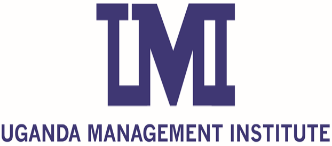 DISTANCE LEARNING DEPARTMENTPOSTGRADUATE DIPLOMA IN MONITORING AND EVALUATION AND PROJECT PLANNING AND MANAGEMENTFACE TO FACE – Programme DPPM DL 11 (2021/2022 Intake) 1st Semester: 04th October – 23rd October 2021Module leaders:Management Improvement Skills      	:	Dr. Gladys Muhama Management Information Systems    	:            Dr. Kimuli Julius   Research Methods                           	:            Dr. Robert Mugabe                           Module/ActivityDate/TimeDelivery ModeFacilitator Orientation Tuesday, 05th October 202111.00 am – 1.00 pmZoomMr Peter Kibazo Public Relations OfficerUMI & Staff Distance LearningMonday,  04th/10/2021 – Sunday,  10th/10/2021Monday,  04th/10/2021 – Sunday,  10th/10/2021Monday,  04th/10/2021 – Sunday,  10th/10/2021Monday,  04th/10/2021 – Sunday,  10th/10/2021Monday, 04th October 20219.00 am – 11:00 amZoom(2 hours)Dr. Gladys Muhama and Mr. James Isabirye Tuesday, 05th Oct. 20219.00 am – 04:00 pmDiscussion Forum Dr. Gladys Muhama and Mr. James Isabirye Wednesday, 06th Oct. 2021 9.00 am – 11:00 amZoom(2 hours)Dr. Gladys Muhama and Mr. James Isabirye Thursday, 07th Oct. 2021 9.00 am – 04:00 pmDiscussion ForumDr. Gladys Muhama and Mr. James Isabirye Friday, 8th Oct 20219.00 am – 11:00 amZoom(2 hours)Dr. Gladys Muhama and Mr. James Isabirye Sunday, 10th October 20219.00 am – 04:00 pmDiscussion ForumDr. Gladys Muhama and Mr. James Isabirye Monday,  11th /10/2021 –  Saturday,  16th /10/2021Monday,  11th /10/2021 –  Saturday,  16th /10/2021Monday,  11th /10/2021 –  Saturday,  16th /10/2021Monday,  11th /10/2021 –  Saturday,  16th /10/2021Research Methods  Monday, 11th October 20219.00 am – 11:00 amZoom(2 hours)Dr. Robert Mugabe &Ms. Acome Elizabeth Research Methods  Tuesday, 12th October. 20219.00 am – 04:00 pmDiscussion Forum Dr. Robert Mugabe &Ms. Acome Elizabeth Research Methods  Wednesday, 13th October 20219.00 am – 11:00 amZoom(2 hours)Dr. Robert Mugabe &Ms. Acome Elizabeth Research Methods  Thursday, 14th October 2021 9.00 am – 04:00 pmDiscussion Forum Dr. Robert Mugabe &Ms. Acome Elizabeth Research Methods  Friday, 15th October 20219.00 am – 11:00 amZoom(2 hours)Dr. Robert Mugabe &Ms. Acome Elizabeth Research Methods  Saturday, 16th October 20219.00 am – 04:00 pmDiscussion ForumDr. Robert Mugabe &Ms. Acome Elizabeth                                                   Monday,  18th /10/2021 –  Saturday,  23rd /10/2021                                                  Monday,  18th /10/2021 –  Saturday,  23rd /10/2021                                                  Monday,  18th /10/2021 –  Saturday,  23rd /10/2021                                                  Monday,  18th /10/2021 –  Saturday,  23rd /10/2021Management Information SystemsMonday, 18th October. 20219.00 am – 11:00 amZoom(2 hours)Mr. Kimuli Julius &Mr. Samuel Wagema Management Information SystemsTuesday, 19th October. 20219.00 am – 04:00 pmDiscussion Forum Mr. Kimuli Julius &Mr. Samuel Wagema Management Information SystemsWednesday, 20th October 2021 9.00 am – 11:00 amZoom(2 hours)Mr. Kimuli Julius &Mr. Samuel Wagema Management Information SystemsThursday 21st October 20219.00 am – 04:00 pmDiscussion Forum Mr. Kimuli Julius &Mr. Samuel Wagema Management Information SystemsFriday, 22nd October 20219.00 am – 11:00 amZoom(2 hours)Mr. Kimuli Julius &Mr. Samuel Wagema Management Information SystemsSaturday, 23rd October 20219.00 am – 04:00 pmDiscussion ForumMr. Kimuli Julius &Mr. Samuel Wagema 